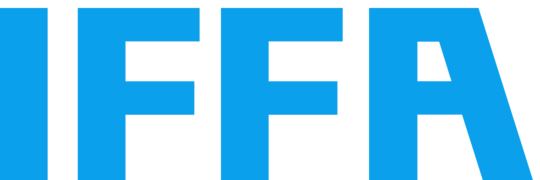 Frankfurt am Main4 to 9 May 2019IFFA 2019 – bigger, fresher, even more innovativeIt’s IFFA time! In keeping with the motto, ‘Spring has sprung’, the leading international trade fair in Frankfurt am Main from 4 to 9 May 2019 will not only be bigger and fresher but also be held in a new setting. Die IFFA, the undisputed leader of the meat industry, will be concentrated for the first time in the western section of the Exhibition Centre. The new Hall 12, which offers some 33,600 square metres of ultra-modern exhibition space on two levels, enables IFFA to expand and, therefore, to increase the synergistic effects between the visitor and exhibitor sides. Another advantage of the new layout: it results in a compact circular arrangement linking Halls 8, 9, 11 and 12. On around 120,000 square metres of exhibition space – eight percent more than at the last edition of the fair – manufacturers present innovative technologies, trends and future-oriented solutions for all stages of the meat-processing chain, from slaughtering and dismembering, via processing and refining, to packaging and sales. The last IFFA attracted some 60,000 trade visitors from 140 countries.As always, the coming fair will put spotlight the subjects driving the markets. The top themes for 2019 are ‘optimised production’, ‘resource efficiency’, ‘food safety’, ‘digital solutions’, ‘food trends’ and ‘increasing efficiency’. Discover the topics that interest the sector in the IFFA Top Theme section of the website at www.iffa.com/top-themesFurther topical information about IFFA, travel packages and tickets can be found at www.iffa.com. You can also follow IFFA on the social networks at:www.iffa.com/facebook www.iffa.com/twitterwww./iffa.com/youtube
IFFA photos for downloading at www.iffa.com/press